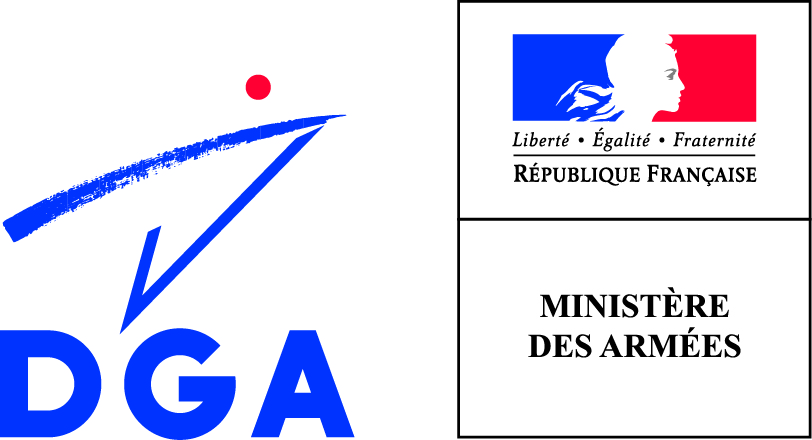 DGA Intelligence technique et économiqueCS 3210816021 ANGOULÊME CEDEXDEMANDE DE DOCUMENT SENSIBLEDEMANDE DE DOCUMENT SENSIBLEPréalablement à cette demande, assurez-vous que DGA ITE est en possession de ce document (dga-ite.accueil.fct@intradef.gouv.fr).AIDE à LA RéDACTIONAvant de satisfaire une commande de document sensible, DGA Intelligence technique et économique (DGA ITE) doit s’assurer que le demandeur :- dispose d’un  niveau d’habilitation  suffisant pour prendre  connaissance  de  ce document,- est en mesure de justifier d’un besoin d’en connaître.Afin de vérifier ces deux points, chaque demande doit être accompagnée du présent imprimé ainsi complété :- CADRE 1 : à renseigner par le demandeur du document sensible,- CADRE 2 : informations relatives à l’habilitation du demandeur. À renseigner par l’officier de sécurité dont relève le demandeur,- CADRE 3 : justification  du besoin d’en  connaître. À  renseigner par un  représentant du ministère des Armées (responsable d’un programme de la DGA, directeur d’un centre de la DGA, représentant du service qualité de la DGA, chef de corps…)Pour tout complément d’information sur cette procédure, n’hésitez pas à joindre l’officier de sécurité de DGA ITE (dominique.queyret@intradef.gouv.fr  – Tél : 05 45 37 19 38) .Rappel de la réglementationCode pénalb) IGI n° 1300/SGDN/PSE/PSD du 30/11/2011 relative à la protection du secret de la défense nationalec) IM n° 900/DEF/CAB/DR du 26/01/2012 relative à la protection du secret de la défense nationale au sein du ministère de la défensed) II n° 2100/SGDN/SSD/DR du 01/12/1975 relative à l’application en France du système de sécurité de l’organisation du traité de l’atlantique norde) CM (2002) 49 du 17/06//2002 relatif aux conditions règlementaires de diffusion des documents OTANPréalablement à cette demande, assurez-vous que DGA ITE est en possession de ce document (dga-ite.accueil.fct@intradef.gouv.fr).AIDE à LA RéDACTIONAvant de satisfaire une commande de document sensible, DGA Intelligence technique et économique (DGA ITE) doit s’assurer que le demandeur :- dispose d’un  niveau d’habilitation  suffisant pour prendre  connaissance  de  ce document,- est en mesure de justifier d’un besoin d’en connaître.Afin de vérifier ces deux points, chaque demande doit être accompagnée du présent imprimé ainsi complété :- CADRE 1 : à renseigner par le demandeur du document sensible,- CADRE 2 : informations relatives à l’habilitation du demandeur. À renseigner par l’officier de sécurité dont relève le demandeur,- CADRE 3 : justification  du besoin d’en  connaître. À  renseigner par un  représentant du ministère des Armées (responsable d’un programme de la DGA, directeur d’un centre de la DGA, représentant du service qualité de la DGA, chef de corps…)Pour tout complément d’information sur cette procédure, n’hésitez pas à joindre l’officier de sécurité de DGA ITE (dominique.queyret@intradef.gouv.fr  – Tél : 05 45 37 19 38) .Rappel de la réglementationCode pénalb) IGI n° 1300/SGDN/PSE/PSD du 30/11/2011 relative à la protection du secret de la défense nationalec) IM n° 900/DEF/CAB/DR du 26/01/2012 relative à la protection du secret de la défense nationale au sein du ministère de la défensed) II n° 2100/SGDN/SSD/DR du 01/12/1975 relative à l’application en France du système de sécurité de l’organisation du traité de l’atlantique norde) CM (2002) 49 du 17/06//2002 relatif aux conditions règlementaires de diffusion des documents OTANCADRE 1 : à renseigner par le demandeur du documentDEMANDE DE DOCUMENT SENSIBLEDEMANDE DE DOCUMENT SENSIBLEREFERENCE DU DOCUMENT	REFERENCE DU DOCUMENT	NOM DU DOCUMENT	CLASSIFICATION ASSOCIEE	NOM DU DOCUMENT	CLASSIFICATION ASSOCIEE	DEMANDEURNom et prénom :	Fonction :	ORGANISME D’APPARTENANCEDénomination (en toutes lettres) : 	Adresse :	 :	|___|___|___|___ |___|___|___|___|___|___| :	|___|___|___|___|___|___|___|___|___|___| ………………………………….@........................................................................Date de la demande :	……………………………………………………………………. VISA/CACHETDEMANDEURNom et prénom :	Fonction :	ORGANISME D’APPARTENANCEDénomination (en toutes lettres) : 	Adresse :	 :	|___|___|___|___ |___|___|___|___|___|___| :	|___|___|___|___|___|___|___|___|___|___| ………………………………….@........................................................................Date de la demande :	……………………………………………………………………. VISA/CACHETCADRE 2 : à renseigner par l’officier de sécurité du demandeursauf diffusion restreinte et diffusion restreinte otanDEMANDE DE DOCUMENT SENSIBLEDEMANDE DE DOCUMENT SENSIBLEHABILITATION INDIVIDUELLE DU DEMANDEURL’officier de sécurité (ou agent de sécurité), ci-dessous identifié, atteste que Monsieur, Madame :Nom du demandeur :	Organisme d’appartenance :	dispose d’une habilitation en cours valable pour accéder aux informations du niveau ……………..…………..…, et qu’il est apte à détenir et conserver le document mentionné dans le cadre 1.IDENTIFICATION DE L’OFFICIER DE SéCURITé OU DE L’AGENT DE SéCURITé CERTIFIANT L’HABILITATIONNom :	Organisme :	Adresse :	 :	|___|___|___|___ |___|___|___|___|___|___| :	|___|___|___|___|___|___|___|___|___|___| …………………………………….@.....................................................................                  VISA/CACHETHABILITATION INDIVIDUELLE DU DEMANDEURL’officier de sécurité (ou agent de sécurité), ci-dessous identifié, atteste que Monsieur, Madame :Nom du demandeur :	Organisme d’appartenance :	dispose d’une habilitation en cours valable pour accéder aux informations du niveau ……………..…………..…, et qu’il est apte à détenir et conserver le document mentionné dans le cadre 1.IDENTIFICATION DE L’OFFICIER DE SéCURITé OU DE L’AGENT DE SéCURITé CERTIFIANT L’HABILITATIONNom :	Organisme :	Adresse :	 :	|___|___|___|___ |___|___|___|___|___|___| :	|___|___|___|___|___|___|___|___|___|___| …………………………………….@.....................................................................                  VISA/CACHETCADRE 3 : à renseigner par un représentant du ministère des arméesDEMANDE DE DOCUMENT SENSIBLEDEMANDE DE DOCUMENT SENSIBLEVOLET  A  REMPLIR  POUR  JUSTIFICATION  DU  BESOIN D'EN CONNAÎTRECe volet doit être renseigné par le responsable du programme de défense dans lequel s'inscrit la demande, qu'il s'agisse d'une réponse à un appel d'offre ou du déroulement d'une opération identifiée.  VOLET  A  REMPLIR  POUR  JUSTIFICATION  DU  BESOIN D'EN CONNAÎTRECe volet doit être renseigné par le responsable du programme de défense dans lequel s'inscrit la demande, qu'il s'agisse d'une réponse à un appel d'offre ou du déroulement d'une opération identifiée.  Le responsable ci-après désigné de l’opération suivante : contrat1, appel d’offres, étude sur fonds propres, mission :Le responsable ci-après désigné de l’opération suivante : contrat1, appel d’offres, étude sur fonds propres, mission :atteste que la demande référencée au cadre 1 relève bien de cette opération et que le document peut être délivré jusqu'au niveau indiqué ci-après : secret défense	 confidentiel défense	 diffusion restreinte national secret OTAN	 confidentiel OTAN	 diffusion restreinte OTANLE REPRESENTANT DU MINISTERE DES ARMEES :Nom et prénom :	Organisme :	 : |___|___|___|___|___|___|___|___|___|___|        : |___|___|___|___|___|___|___|___|___|___|……………………………..…….@...................................................................Fonction :	Date :	1 pour un contrat ou un appel d’offres, bien vouloir indiquer les références et dates.atteste que la demande référencée au cadre 1 relève bien de cette opération et que le document peut être délivré jusqu'au niveau indiqué ci-après : secret défense	 confidentiel défense	 diffusion restreinte national secret OTAN	 confidentiel OTAN	 diffusion restreinte OTANLE REPRESENTANT DU MINISTERE DES ARMEES :Nom et prénom :	Organisme :	 : |___|___|___|___|___|___|___|___|___|___|        : |___|___|___|___|___|___|___|___|___|___|……………………………..…….@...................................................................Fonction :	Date :	1 pour un contrat ou un appel d’offres, bien vouloir indiquer les références et dates.OFFICIER DE SECURITE DE DGA ITEDate : 	